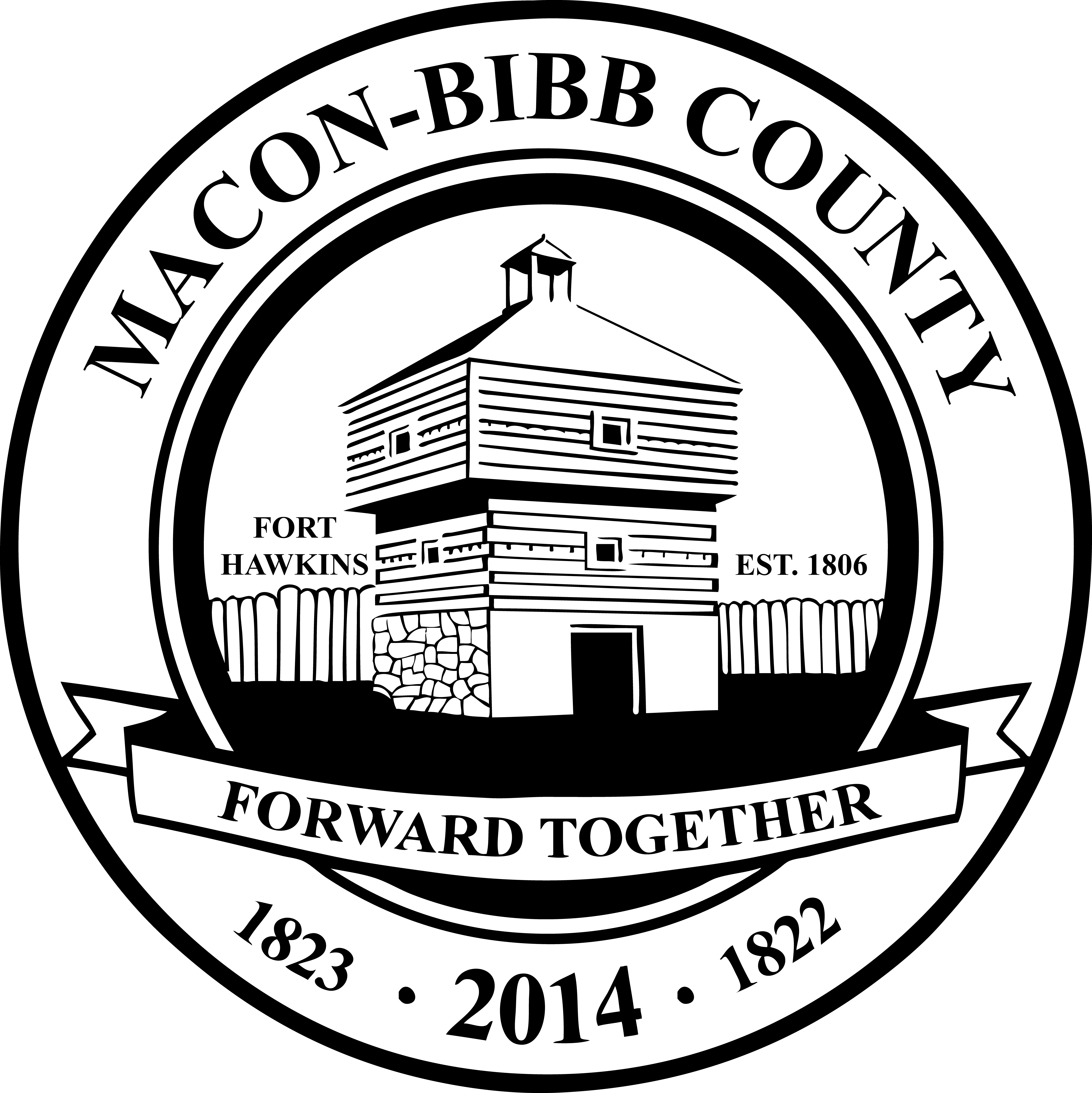 CR-05 - Goals and OutcomesProgress the jurisdiction has made in carrying out its strategic plan and its action plan.  91.520(a) During Program Year 2016, Macon-Bibb County (M-BC) made substantial progress in achieving the objectives outlined in the PY16 Action Plan relating to the provision of decent housing for citizens, creating a suitable living environment, and enhancing economic opportunities.  Those achievements are outlined in Table 1 below.  Comparison of the proposed versus actual outcomes for each outcome measure submitted with the consolidated plan and explain, if applicable, why progress was not made toward meeting goals and objectives.  91.520(g)Table 1 - Accomplishments – Program Year & Strategic Plan to DateAssess how the jurisdiction’s use of funds, particularly CDBG, addresses the priorities and specific objectives identified in the plan, giving special attention to the highest priority activities identified.During PY16, M-BC continued to address the needs of its citizens based on the priorities, needs, goals, and specific objectives listed in the 2015 Consolidated Plan.  In the past year, M-BC provided assistance to low-income families through public service providers for services such as minor home repairs, individual and family counseling services, homeless services and youth development.  M-BC also focused on the creation of housing for low-income elderly citizens and the development of housing and supportive services to assist homeless persons in the transition from streets and shelters to permanent housing and maximum self-sufficiency.  The Small Business Development Assistance Program (SBDAP) has also shown an increase in activity and funding.In an effort to further provide decent and affordable housing, the ECDD Redevelopment Manager is lead-based paint certified.  ECDD also has equipment to make lead-based paint inspections.  The department continues to provide lead-based paint information to individuals applying for homeowner rehabilitation loans as well as provide information to individuals purchasing existing homes.  ECDD will continue to partner with other agencies in an effort to overcome gaps in services.As a result of lower production numbers, this department is currently evaluating the Home Purchase Program and the Home Improvement Program.  As the economy and needs of our clientele have changed, ECDD is taking a closer look at the products that are being offered through other institutions within M-BC for low and moderate income individuals as well as the various reasons individuals have not been able to and/or chose not to access our programs.  It is anticipated that the program guidelines and requirements will be revised in an effort to assist more individuals.CR-10 - Racial and Ethnic composition of families assistedDescribe the families assisted (including the racial and ethnic status of families assisted). 91.520(a) Table 2 – Table of assistance to racial and ethnic populations by source of fundsNarrativeThe core of M-BC consists primarily of low-moderate income black families and individuals based upon statistical information from the 2010 U. S. Census.  However, at this time, no specific geographic areas have been identified as priority targets.  As M-BC begins its Blight Removal Plan, it is anticipated that areas of priority will be identified for that specific purpose.  Until that time, ECDD will continue to provide services and programs based on the income status of residents applying for the services/programs and area-wide benefit for public facility/infrastructure projects.CR-15 - Resources and Investments 91.520(a)Identify the resources made availableTable 3 - Resources Made AvailableNarrativeAbove CDBG and HOME resources do not include program income/revolving loan fund.Identify the geographic distribution and location of investmentsTable 4 – Identify the geographic distribution and location of investmentsNarrativeM-BC prioritizes investments/needs based on community input and County management assessments.  M-BC does not allocate federal funding on a racial or geographic basis.  Residents apply for assistance and are qualified based on their income and disability status.LeveragingExplain how federal funds leveraged additional resources (private, state and local funds), including a description of how matching requirements were satisfied, as well as how any publicly owned land or property located within the jurisdiction that were used to address the needs identified in the plan.During PY16, the following construction activities were either financially assisted by other agency funds, federal funds, real estate or in-kind services:Kings Park – In-kind services were provided by M-BC Public Works Department, Parks and Beautification Department, Recreation Department and Facilities Management Department.  These services included grading and landfill, landscaping and seeding, site planning and installation of park fixtures, pavilion repairs and painting.Pinnacle Park – The property was provided by the M-BC Urban Development Authority (UDA) and cost $72,000.  UDA spent $20,000 on designs and environmental assessments.  Parks and Beautification Department and Public Works spent $30,000 on curbs, gutters and concrete.  Public Works also spent about $17,000 on demolition and grading.  Leadership Macon spent about $6,000 on concrete chess tables and Parks and Beautification also spent about $4,000 on signage.Bayside Village Supportive Housing Complex – River Edge Behavioral Health Center provided the property on which the housing complex was constructed.980-982 Schaeffer Place – River Edge Behavioral Health Center provided the property on which the housing complex was constructed.Henry Hunt School Village – Hunt School Partners, LLP arranged for alternative funding based on equity from the sale of federal Low-Income Housing Tax Credits (LIHTC) ($6,717,394.00), equity from the sale of State LIHTCs ($3,025,652.00), a permanent loan from a private development lender known as the Community Development Trust, local matching funds to cover the deferred developer fee ($140,391.00), and arranged for the purchase of the site property by a local non-profit affiliate of the Macon Housing Authority for the price of $525,000.00.Table 5 – Fiscal Year Summary - HOME Match ReportTable 6 – Match Contribution for the Federal Fiscal YearHOME MBE/WBE reportTable 7 – Program IncomeTable 8 – Minority Business and Women Business EnterprisesTable 9 – Minority Owners of Rental PropertyTable 10 – Relocation and Real Property AcquisitionCR-20 - Affordable Housing 91.520(b)Evaluation of the jurisdiction's progress in providing affordable housing, including the number and types of families served, the number of extremely low-income, low-income, moderate-income, and middle-income persons served.Table 11 – Number of HouseholdsTable 12 – Number of Households SupportedDiscuss the difference between goals and outcomes and problems encountered in meeting these goals.The one-year goals shown above were erroneously entered in the PY15-PY19 ConPlan with the understanding that these charts also reflected rehab work on existing homes.  It is now understood that these numbers should only reflect units produced during the program year.  No goals were set in the PY15-PY19 ConPlan for the housing of homeless individuals or families.  ESG and CDBG funds are being used to fund services for homeless individuals through contractors.Discuss how these outcomes will impact future annual action plans.There are no anticipated changes to the results shown in Table 11 above.  Table 12 accurately reflects the goals and results which M-BC will strive for in future years.  No changes are anticipated regarding future housing goals at this time.Include the number of extremely low-income, low-income, and moderate-income persons served by each activity where information on income by family size is required to determine the eligibility of the activity.Table 13 – Number of Persons ServedNarrative InformationTable 13 reflects the total number of clients served by the following activities:Renew Macon – Minor Home RepairRenew Macon – Volunteer YouthEOC – Dental Assistance - HomelessHIP/RoofingDeveloper Projects (HOME)CHDO (HOME)Crisis LineFamily Counseling CenterFamily Advancement MinistriesLoaves & FishesHomeFirstMentors ProjectHabitat for HumanitySmall Business Marketing GrantsPublic FacilitiesCR-25 - Homeless and Other Special Needs 91.220(d, e); 91.320(d, e); 91.520(c)Evaluate the jurisdiction’s progress in meeting its specific objectives for reducing and ending homelessness through:Reaching out to homeless persons (especially unsheltered persons) and assessing their individual needsThe M-BC Continuum of Care system focuses on the needs of the homeless within Bibb County and the Middle Georgia area.  A wide range of services is available and delivered to homeless persons on an as-needed basis.  The principal organizations involved include M-BC, Macon Housing Authority, River Edge Behavioral Health Center, Macon-Bibb County Economic Opportunity Council, Macon Rescue Mission, Goodwill Industries, Salvation Army, Macon Outreach, Macon-Bibb Housing Association, Loaves and Fishes Ministries, Family Advancement Ministries, Bibb County Department of Family and Children Services, Georgia Legal Services, Navicent Health of Central Georgia, the Georgia Department of Labor and DePaul, USA.Addressing the emergency shelter and transitional housing needs of homeless personsM-BC’s strategy is focused on a network of agencies that provide services such as outreach, intake and assessment, information and referral, emergency services, case management, etc.  The system was developed to facilitate the movement of homeless clients into stability and independence through collaborative partnerships.  Through these partnerships, homeless individuals are provided an array of supportive services designed to help individuals enter transitional housing programs that provide services that assist individuals to find permanent housing.  The ultimate goal is to provide supportive services that help homeless individuals obtain and maintain permanent housing.  The following table shows shelters, services and products that are provided in the M-BC area to homeless individuals and families:Helping low-income individuals and families avoid becoming homeless, especially extremely low-income individuals and families and those who are:  likely to become homeless after being discharged from publicly funded institutions and systems of care (such as health care facilities, mental health facilities, foster care and other youth facilities, and corrections programs and institutions);  and,  receiving assistance from public or private agencies that address housing, health, social services, employment, education, or youth needsM-BC does not provide any direct services to address homelessness.  Currently, M-BC provides CDBG funds to Loaves and Fishes Ministry of Macon, Inc. that provides a variety of services for homeless individuals.  These services include clothing, showers, etc.  There are also several agencies within Macon that provide homeless prevention services such as Family Advancement Ministries (FAM).  These services include providing utility assistance and rental assistance for those individuals who have been served with an eviction notice.  There are also agencies that provide courses on life skills in an effort to assist low-income individuals in money management and budgeting.  The Macon Coalition to End Homelessness provides at least one resource fair per year to provide information about homeless agencies and services to homeless individuals.Operation HOPE began local operations in May 2016.  It is a global nonprofit, focused on delivering financial empowerment through financial literacy.  Since 1992, the organization has promoted financial dignity in underserved communities.  Through its core portfolios, the organization has provided youth and adult financial literacy, encouraged economic preparedness and digital empowerment, promoted homeownership, and provided assistance with foreclosure prevention to families and small-business owners.  It is currently focused on Project 5117, a multi-year initiative that will track and increase business role models for youth, boost credit scores for adults, and empower underserved communities, as a part of its “silver rights” mission to make free enterprise work for everyone.Helping homeless persons (especially chronically homeless individuals and families, families with children, veterans and their families, and unaccompanied youth) make the transition to permanent housing and independent living, including shortening the period of time that individuals and families experience homelessness, facilitating access for homeless individuals and families to affordable housing units, and preventing individuals and families who were recently homeless from becoming homeless againAs mentioned in the foregoing paragraph, M-BC does not provide any direct services to address homelessness nor does it directly assist homeless individuals transition back to permanent housing facilities.  M-BC does not receive HOPWA funding.  However, we will continue to actively collaborate with River Edge Behavioral Health Center and assist in sponsoring programs that serve persons with HIV/AIDS.  River Edge offers HIV testing and counseling.  Also, at the request of the Georgia Department of Community Affairs (DCA), River Edge operates Serenity Falls, transitional housing, tenant-based rental assistance and temporary rental and utility assistance for persons who are HIV positive and who reside in Bibb County.M-BC used CDBG and Emergency Solutions Grant (HESG) funds to financially assist those agencies who provide services to homeless individuals as it relates to rapid re-housing and homelessness prevention.  Some of the agencies that we currently work with or have worked with in the past to assist the homeless include Macon Bibb EOC, Loaves and Fishes, River Edge, and DePaul USA.  These agencies offer day services, and in some cases, transitional housing is provided with the intent to enable the individual to become a more independent and productive citizen by moving into housing within a community.  Representatives will serve with the Homeless Coalition to ensure that information is being shared with those agencies who service the homeless community, as well as to identify other needs of the homeless community that this office can provide by funding the agencies.According to DCA’s FFY16 Action Plan, DCA continued to collaborate with local agencies in applying for federal funds to create programs that serve persons who are chronically homeless.  The following objectives were identified to end chronic homelessness and move families and individuals to permanent housing;  1) Reduce the number of unsheltered individuals and families, as established in the Homeless Point in Time Count, within the BoS ESG Entitlement.  2) Prevent individuals and families from becoming homeless – either unsheltered or sheltered.  3) Maintain or increase the percentage of individuals and families remaining housed for 3 months.  4) Provide housing necessary for Georgia’s homeless to break the cycle of homelessness to provide housing to an estimated 13,000 homeless individuals (transitional and shelter) through implementation of Georgia’s ESG Program 13.  5) Provide decent affordable housing to an estimated 2,000 persons who would otherwise be living on the street or in shelters/transitional housing programs through implementation of the Rapid Re-Housing Program funded through Georgia’s ESG Program 14.  6) Continue to work with providers to increase the accessibility to the Rapid Re-Housing program for households with children throughout the State, and  7) through the administration of the Balance of State (152 County) Continuum of Care Plan, DCA will continue to monitor the housing stability of CoC funded transitional housing providers and provide technical assistance to agencies that fall below 70% housing stability (clients leaving transitional housing that move to a permanent destination)CR-30 - Public Housing 91.220(h); 91.320(j)Actions taken to address the needs of public housingThe Macon Housing Authority (MHA) regularly meets with the Resident Advisory Board and residents of public housing sites to address various needs and concerns.  MHA operates two community centers which offer a wide variety of resident services including GED preparation, tax preparation, child care services, health screenings, computer classes, etc.  Through these and other services, MHA maintains an excellent relationship with its residents.  With regard to the physical plant, MHA inspects each property regularly and strategically budgets available HUD funds to maintain and repair units according to HUD and MHA standards.Actions taken to encourage public housing residents to become more involved in management and participate in homeownershipMHA’s Resident Initiatives department often refers clients to credit counseling and credit management to help them start their journey to homeownership.  MHA also sponsors homeownership classes and works closely with various municipal and community agencies to this end.  Over the years, MHA has been responsible for dozens of families buying first time homes and will continue this effort as markets shift and become more favorable.Actions taken to provide assistance to troubled PHAsN/A – MHA is a Section 8 and Public Housing HUD designated, High Performing Agency.CR-35 - Other Actions 91.220(j)-(k); 91.320(i)-(j)Actions taken to remove or ameliorate the negative effects of public policies that serve as barriers to affordable housing such as land use controls, tax policies affecting land, zoning ordinances, building codes, fees and charges, growth limitations, and policies affecting the return on residential investment. 91.220 (j); 91.320 (i)Not applicable at this time.Actions taken to address obstacles to meeting underserved needs.  91.220(k); 91.320(j)There are sufficient HOME funds available to assist many low-moderate income persons become homeowners.  However, there is a lack of qualified homebuyers in the local area due to their inability to qualify for a loan from a local lender because of poor credit history, lack of income and large debt.  M-BC is attempting to overcome this obstacle by providing housing counseling classes to prospective buyers.  In these classes, they are instructed on methods to avoid all of the pitfalls mentioned above.  M-BC is also offering a second mortgage with lenient terms and reduced rates to cover that portion of the mortgage that the first lender can’t provide. M-BC is currently in need of a qualified CHDO that has the capacity and experience to run a housing program.  Past agencies have not performed at the level anticipated.  As a result, home production numbers have been fewer than projected in recent Action Plans.  M-BC recently published an RFP for a new CHDO in the local paper.  Applicants are being scrutinized carefully to ensure that they are fully qualified and capable to handle all aspects of a housing program, not just the construction phase. There is an abundance of dilapidated and abandoned structures throughout the M-BC jurisdiction.  M-BC has taken a very pro-active approach to improve these blighted areas but corrective action is delayed in many cases due to absentee property owners and the delays that these cause in court when trying to get a demolition order.  At this time, there are no plans to allocate any federal funds for demolition.  M-BC has developed a Blight Task Force that is working on a blight removal plan that will possibly fund all demolition projects with local funds. Though HUD has placed a mandatory national moratorium on the building of new public housing, MHA continues to work hard with the funds provided to maintain its public housing portfolio.  In fact, local, state and federal officials who visit Macon, often comment on the generally attractive curb appeal exhibited by MHA’s public housing stock.  Since the largest obstacle to obtaining housing is the availability (the demand far exceeds the supply), MHA continues, through its development affiliates, to build and renovate additional affordable housing in M-BC.  Actions taken to reduce lead-based paint hazards. 91.220(k); 91.320(j)In an effort to comply with 24 CFR Part 35 as it pertains to our programs, lead-based paint specifications have been incorporated into the Rehabilitation Work Write-up software to allow for efficient and consistent specifications and pricing for projects.  ECDD will continue to educate clients and contractors on the dangers of lead-based paint hazards.  ECDD will also get information about children in the household.  Homeowners and tenants residing in property built before 1978 will receive the flyer entitled “Watch Out for Lead-based Paint Poisoning.” Through a partnership with the Macon Housing Authority and DCA, training has been provided for the licensing of project supervisors and workers.  M-BC has purchased a Nikon XRP for in-house Risk Assessment/Inspections and has housing staff that is trained as Risk Assessor/Lead-based Paint Inspectors.  M-BC continues to send staff to lead training to enhance their knowledge of lead-based paint hazards and lead certifications.Actions taken to reduce the number of poverty-level families. 91.220(k); 91.320(j)Poverty is a state or condition of having little or no money, goods, or means of support.  It is the lack of income that restricts a person from purchasing adequate food, shelter, clothing and other necessities.  M-BC does not provide money directly to low-moderate income families.  Although M-BC does not have significant control over factors contributing to poverty, its long-term goal is to reduce the number of persons living in poverty by using CDBG funds to address the fundamental causes of poverty and to leverage private funds for programs that alleviate poverty.  M-BC also collaborates with the Macon Housing Authority, other government departments, local nonprofit agencies, and private and public organizations in the implementation of services.  In addition, the following programs will assist families with incomes below the poverty level:•	Home Improvement Program for Homeowners•	Home Purchase Program•	Small Business Development Assistance Program•	Public Service Programs•	Accessibility to work on government contracts under Section 3Actions taken to develop institutional structure. 91.220(k); 91.320(j)ECDD is responsible for the coordination of M-BC’s CDBG and HOME grants.  Activities include single-family housing rehabilitation, neighborhood redevelopment and homeownership opportunities, enforcement of housing codes, social programs, and the administration and planning activities related to community development activities and grants.  In addition nonprofits, private developers, and banks will provide the development and financing for new construction activities in low- and moderate-income areas.In an effort to provide services to as many low- and moderate-income individuals and strengthen the gaps, ECDD attempts to partner with other agencies to leverage resources for housing and social services.  ECDD collaborates in the development and implementation of its Consolidated Plan with the Macon Housing Authority, other M-BC departments, local nonprofit agencies, and other public and private organizations.  ECDD is very fortunate to have the number and variety of partners to provide needed services to the residents of Macon.  However, during these difficult economic times, needs are increasing and funding sources are becoming more limited.  Therefore, ECDD is continuing to attempt do more with less.  Actions taken to enhance coordination between public and private housing and social service agencies. 91.220(k); 91.320(j)MHA has developed 16 senior and multi-family LIHTC properties by engaging private investment funds.  As part of this effort, MHA has been able to leverage private dollars to build or rehab housing for low to moderate income individuals and families.  Also, MHA was successful in bringing private capital to public housing to refurbish three of its larger public housing sites under the Rental Assistance Demonstration (RAD) program.  This has allowed the properties to obtain needed repairs while enhancing revenue and preserving affordable housing in Macon.  Finally, MHA continues to enter into agreements with various service agencies in M-BC to bring services to its residents.  MHA has agreements with River Edge Behavioral Institute, Disability Connections, Economic Opportunities Council, various homeless shelters, Boys and Girls Club, etc.  Through these and many other collaborative efforts, MHA helps hundreds of families obtain and maintain affordable housing each year.Identify actions taken to overcome the effects of any impediments identified in the jurisdictions analysis of impediments to fair housing choice.  91.520(a)The most recent Analysis of Impediments (AI) for M-BC was completed in September 2015.  The Middle Georgia Regional Commission (MGRC) developed the following list of impediments to Fair Housing in M-BC.  It must be noted that some of the same impediments have been identified in previous studies, therefore further action must be taken to ensure that they do not perpetuate discrimination currently or in the future.  Though the list of impediments shown below are not exhaustive, they represent the most visible challenges to M-BC. •Impediment 1:  Zoning Restrictions As noted in previous analyses of impediments, the clustering of restricted residential zones due to lot requirements and conditional permitting can create areas only affordable to upper-income households, thereby limiting housing choices.  There is also a discrepancy in the language used between the M-BC Land Development Resolution and the Code of Ordinances.  Finally, the definition of “family” is only referenced by the County’s Ordinances.  The definition of tenant only applies to farm labor. Recommendation #1a:  It is recommended that M-BC continue to review and clarify the language between both documents to ensure consistency between both documents.  A broader definition of “tenant” is recommended to alleviate discrimination against certain groups of residents. Recommendation #1b:  Zoning and building requirements should be periodically reviewed to ensure that growth plans for M-BC are consistent and fair with respect to diversity of communities and equal opportunity for all residents. •Impediment 2:  InfrastructureWhile currently serving the areas of greatest need, concentrated and restricted public transportation routes limit mobility outside of the former city limits.  This reduces opportunities for protected populations, thereby limiting housing choices. Recommendation #2a:  It is recommended that M-BC explore opportunities and utilize resources to increase routes to rural parts of the county.  M-BC should review and update its Long Range Transportation Plan to reflect the needs for additional routes and make attempts to allocate or solicit funding to diversify its transportation offerings. •Impediment 3:  Housing demand exceeds available supply and resources to locate residents into affordable options. Recommendation #3a:  M-BC Economic and Community Development Department (ECDD) should continue to work with both public and private housing partners to fund both rehabilitation projects and new low-cost developments to create an adequate Fair Housing supply.  Concurrently, ECDD should seek to maximize economic opportunities to provide residents with quality of life and furthering of their housing options. •Impediment 4:  Fair Housing Education and Enforcement There is no designated entity or process utilized consistently to receive, investigate, and refer Fair Housing complaints, as there is currently no standard recordkeeping procedure.  Additionally, it was identified that though educational opportunities were available, there are opportunities for improvement. Recommendation #4a:  Designate one agency to collect and refer fair housing information and complaints.  Develop a process for which all participating agencies can submit this information to ensure accurate data is collected regarding Fair Housing. Recommendation #4b: M-BC should continue to utilize and expand Fair Housing education and awareness campaigns to the public.  Additionally, Fair Housing education for potential landlords and developers should be implemented into business licensing requirements to insure that all parties are being informed of Fair Housing laws before they do business in M-BC. Conclusion Through this Analysis of Impediments to Fair Housing Choice, several barriers have been identified which could restrict the housing choice available to residents of M-BC and further prevent them from realizing their right to fair and equitable treatment under the law.  It is imperative that residents know their rights and that those providing housing or related services know their responsibilities.  M-BC will work diligently toward achieving Fair Housing Choice for its residents using the recommendations provided here to address the identified impediments.  However, it should be noted that these impediments are systemic and will require effort from both private sector and public sector actors to correct.Actions taken to remove/ameliorate Impediment #1 (Zoning Restrictions)No significant actions have been taken in regards to the first impediment noted by MGRC concerning the possibility that “..the clustering of restricted residential zones due to lot requirements and conditional permitting can create areas only affordable to upper-income households, thereby limiting housing choices.”  In response to this finding, James Thomas, M-BC P&Z  Executive Director replied, “It’s important to note that the P&Z Commission often uses planned development zoning designations to allow flexibility regarding higher density, smaller lot, and mixed housing types in areas that have developed with traditional single family style neighborhoods.  Most of the apartment developments that we’ve seen have been accomplished in the PDE or PDR zoning designations.”  On page 28 of the AI, further justification for the current method of zoning is provided as follows:  “It should be noted that though these policies might potentially restrict access to development, zoning guidelines are also designed to protect the rights of existing property owners.  In some cases, multi-family housing developments are limited or restricted due to the increased strains on existing infrastructure such as water, gas, electricity and roads.  Additionally, the requirement for public meetings to grant conditional use of the property is to protect the rights of surrounding property owners and allow them a voice in the process.  In these cases, areas that are zoned in this manner only appear to be restrictive, when in actuality, the policies are a thoughtful attempt at planned development throughout Macon-Bibb County.Actions taken to remove/ameliorate Impediment #2 (Infrastructure – Bus Routes)No significant actions have been found necessary in regards to the second impediment noted by MGRC concerning the possibility that the lack of new bus routes in the North Macon area and along the I-75/Riverside Drive corridor from Tom Hill Sr. Drive/Arkwright Road and I-75 interchange up to the Bass Road and I-75 interchange, have materially restricted housing and employment opportunities for members of certain populations that do not have private transportation.In response to this finding, Robert Jones, MTA CEO, indicated that the areas in question do have new bus routes as indicated below:	Route 1, Vineville/Zebulon Rd. operates from the Terminal Station along Forsyth Rd/Vineville to the Wal-Mart Super Center on Zebulon Rd Monday through Saturday from departure at the Terminal Station at 6:20am until 5:55pm at the Wal-Mart Center on Zebulon Road. 	Route 2, Bellevue/Log Cabin/Zebulon Rd. continues the above service from 5:55pm until 10:41pm at the Wal-Mart Center back to the Terminal Station.	Route 5, Ocmulgee/Tom Hill Sr. Blvd operates from the Terminal Station along Riverside Drive to the K-Mart at Kroger on Tom Hill Sr. Blvd Mondaythrough Saturday beginning at theTerminal Station at 5:30am and ending at 10:26pm at K-Mart on Tom Hill Sr. Blvd, then returning to downtown Macon.  This route makes connection with Route 13, North Macon/Industrial.	Route 13, North Macon/Industrial operates from the Terminal Station beginning at 5:55am then begins service from K-Mart at Kroger to and from Bass Pro Shops on Bass Road until 6:45pm.  At 6:45, the bus returns to the Terminal Station.  	For a period of time, MTA operated a Geico Route from the Terminal Station to Bass Road at the I-75 interchange Monday through Friday, but ridership did not support the continuance of the service and it was discontinued.MTA would be interested in pursuing service into the Southern region of Bibb County but is restricted due to budgetary constraints.Actions taken to remove/ameliorate Impediment #3 (Availability of low-cost housing)M-BC continues to fund the construction of low-cost housing with CDBG and HOME Parnership Funds.  During PY16, M-BC completed the construction of the Hunt School Housing complex which provides 60 new residences for low-moderate income elderly residents.  Home sales are down on a national and local basis.  Historically, low-income families have been unable to purchase a new home due to their limited income, employment instability and/or poor credit history.  Rental units provide a less expensive alternative and do not require a 20 or 30-year financial commitment.   There are plenty of houses on the market for sale, lease or rent.  It is the family’s inability to afford them that restricts their housing options.Actions taken to remove/ameliorate Impediment #4 (Fair Housing Education and Enforcement)M-BC instituted a new policy and guide governing the processing of Fair Housing complaints through the single office of HomeFirst Housing Resource Services, Inc.  A copy of the policy was previously forwarded with the PY15 CAPER for reference.  The policy is also available for viewing on the M-BC website www.maconbibb.us. According to Tom Buttram, former Director of the Business Development Services Department, M-BC does not require landlords to acquire a business license at this time.  As such, he is unable to establish a link with the landlords for educational and training purposes.CR-40 - Monitoring 91.220 and 91.230Describe the standards and procedures used to monitor activities carried out in furtherance of the plan and used to ensure long-term compliance with requirements of the programs involved, including minority business outreach and the comprehensive planning requirementsECDD monitors CDBG activities a minimum of once per year.  A monitoring report form is used to detail information regarding the number of files reviewed, the number of files in compliance, if any procured materials were identified and properly procured, along with a summary of conclusions and findings, if any.  The ECDD accountant also monitors the financial records, to ensure the subrecipient complies with all CDBG accounting and financial regulations.  The accountant has a separate financial monitoring form to use as an evaluation tool.Every year ECDD reviews all files, records, budgets, board information, and overall compliance in the use of CDBG funds.  We inform the subrecipient in advance of all items ECDD will review on the agreed monitoring date.  ECDD has scheduled site visits which allowed the Program Specialist to sit in during engaged services and view the impact of services provided to M-BC residents.Citizen Participation Plan 91.105(d); 91.115(d)Describe the efforts to provide citizens with reasonable notice and an opportunity to comment on performance reports.A public notice was advertised in the local newspaper, The Telegraph, on April 2, 2016 and in the April edition of Middle Georgia Informer, a local minority-owned publication, detailing the proposed activities and funding amounts that were listed in the PY16 Action Plan.  A copy of this notice has been attached to this report.  A public meeting was held at ECDD on April 18, 2016 to allow local citizens to provide input on the proposals.  There were no attendees other than department staff.  No comments were received.A public notice was advertised in the local newspaper, The Telegraph, on August 26, 2017 and in the September edition of Middle Georgia Informer, a local minority-owned publication, informing the public that the PY16 CAPER and end-of year IDIS reports were available for review and comment at our local office.  A public notice was also advertised through the City’s official website.  No comments were received during the following 15-day comment period.  All notices about public meetings included the announcement that all non-English speaking persons and persons with hearing disabilities could obtain an interpreter if they contacted ECDD prior to the meeting.  All end-of-year IDIS reports have been posted on the official website of M-BC for access and review by local citizens and interested parties.  Copies of the reports are also available at our local office for public viewing.CR-45 - CDBG 91.520(c)Specify the nature of, and reasons for, any changes in the jurisdiction’s program objectives and indications of how the jurisdiction would change its programs as a result of its experiences.M-BC has not changed its overall priorities or program objectives.  [BEDI grantees]  Describe accomplishments and program outcomes during the last year.In December of 2015, M-BC retained Resolute Environmental & Water Resources Consulting, LLC, as the County’s consultant.  Resolute’s Principal Engineer, Keith J. Ziobron, was designated as Project Manager and primary point of contact.  M-BC oversees Resolute’s work and ensures that their efforts are in compliance with federal regulations.M-BC and the consultant submitted a focused Community Involvement Plan (CIP) to EPA via email on January 15, 2016.  The CIP was approved by EPA soon thereafter.  The first of three planned Community Information meetings was held on January 26, 2016.  Resolute and Sixpitch, an urban planning firm, met with M-BC and produced a redevelopment strategy memo which was issued on January 17, 2016.  The sites on the focused Brownfields Site Index (BSI) were approved by M-BC and a formal eligibility determination document was prepared and submitted to EPA for formal approval on March 14, 2016. Approval to proceed with the recommended Phase I work was obtained from EPA on March 21, 2016.From March 2016 through present, M-BC and Resolute staff have been working to obtain access to the approved properties.  A schedule has been established and a number of program work elements have been initiated and/or completed.  Progress will continue to be monitored and reported to EPA on a regular basis.The project is moving forward in keeping with the general provisions of the work plan and previously proposed schedule.  At present there are no substantial obstacles anticipated or assistance needed.CR-50 - HOME 91.520(d)Include the results of on-site inspections of affordable rental housing assisted under the program to determine compliance with housing codes and other applicable regulations  Please list those projects that should have been inspected on-site this program year based upon the schedule in §92.504(d). Indicate which of these were inspected and a summary of issues that were detected during the inspection. For those that were not inspected, please indicate the reason and how you will remedy the situation.During the construction phase, daily and weekly inspections are conducted at the following junctures to ensure code compliance before moving to the next phase:Site WorkFootings and foundationFramingMechanicalElectricalPlumbingEnergy Star or Earthcraft ComplianceInterior FinishesRoofingExterior FinishesLife Safety and SecurityLandscapingMulti-unit activities which are funded and supervised by multiple housing partners are inspected by representatives of each agency.  However, as mandated by 24 CFR 92.504(d), the Participating Jurisdiction maintains the overall responsibility for conducting the site inspections even when multiple funding partners are invested in the activity.Inspections conducted on all PY116 units indicated that work was progressing on schedule with minimal problems.  Provide an assessment of the jurisdiction's affirmative marketing actions for HOME units. 92.351(b)ECDD allocated HOME funding to Georgia Behavioral Health Services (GBHS), Infill Housing, and Macon Area Habitat for Humanity (MAHFH) for affordable rental housing units and/or homeownership opportunities.  Infill Housing will affirmatively market the available rental units by listing them on the Georgia Housing search website and posting them on the organization’s website.  There is also information available at various agencies that provide services to low and moderate income individuals.  Infill Housing also utilizes advertising through the Macon Housing Authority to market units available to seniors and other rental opportunities.ECDD allocated HOME funding to MAHFH for the development of affordable homeownership opportunities.  MAHFH requested HOME funding as gap financing to complete construction on single-family homeownership units that meet Energy Star 3.0 standards and that would be built in a low to very low income community.  Upon completion, the units will be sold to pre-qualified, low-income partner households who have met MAHFH’s homeownership guidelines which are detailed below.  MAHFH markets its program through a number of sources to include the MAHFH website (www.maconhabitat.org), MAHFH social media platforms, flyers, radio and tv interviews, Public Service Announcements, at volunteer and information sessions and presentations to homeownership classes at HomeFirst Counseling Center.  The marketing plan is implemented by the MAHFH family selection committee, Executive Director, Development Director and Office Manager.GBHS received HOME funding to make provisions for supportive housing for individuals with developmental disabilities.  The program provides living arrangement options to persons with intellectual and developmental disabilities.  The outreach and referral system used by GBHS and River Edge Behavioral Health Center includes referrals from current case managers at emergency or group shelters, applicants who have a mental health and/or substance abuse diagnosis, and will work along with the Permanent Supportive Housing program.  To affirmatively market the program, GBHS utilizes flyers, posters, newspapers, and oral presentations at Resident Association meetings, provides a Spanish translator for the Hispanic population and translation services for other languages.To affirmatively market the houses and rental opportunities, ECDD representatives provide information at various neighborhood meetings and discuss the affordable housing opportunities that are available as well as explain the program in general and distribute flyers about the programs.Refer to IDIS reports to describe the amount and use of program income for projects, including the number of projects and owner and tenant characteristicsHOME program income is used to pay invoices as they are received.  Entitlement funds, including CHDO reserve funds, will be used to initially fund activities.  The exception to this rule is when all entitlement and CR funds are committed but more funding is needed to meet contractual obligations.  This process allows M-BC to spend PI before EN/CR and meet its HOME commitments/obligations.Describe other actions taken to foster and maintain affordable housing.  91.220(k) (STATES ONLY: Including the coordination of LIHTC with the development of affordable housing).  91.320(j)Not applicableCR-60 - ESG 91.520(g) (ESG Recipients only)ESG Supplement to the CAPER in e-snapsFor Paperwork Reduction Act1. Recipient Information—All Recipients CompleteBasic Grant InformationESG Contact Name ESG Contact AddressESG Secondary Contact2. Reporting Period—All Recipients Complete 3a. Subrecipient Form – Complete one form for each subrecipient3a. Subrecipient Form – Complete one form for each subrecipientCR-65 - Persons Assisted4. Persons Served4a. Complete for Homelessness Prevention Activities Table 14 – Household Information for Homeless Prevention Activities4b. Complete for Rapid Re-Housing ActivitiesTable 15 – Household Information for Rapid Re-Housing Activities4c. Complete for ShelterTable 16 – Shelter Information4d. Street OutreachTable 17 – Household Information for Street Outreach4e. Totals for all Persons Served with ESGTable 18 – Household Information for Persons Served with ESG5. Gender—Complete for All ActivitiesTable 19 – Gender Information6. Age—Complete for All ActivitiesTable 20 – Age Information7. Special Populations Served—Complete for All ActivitiesNumber of Persons in HouseholdsTable 21 – Special Population ServedCR-70 – ESG 91.520(g) - Assistance Provided and Outcomes10.  Shelter Utilization Table 22 – Shelter Capacity11.  Project Outcomes Data measured under the performance standards developed in consultation with the CoC(s) M-BC has the ultimate responsibility for ensuring compliance with the applicable statutory and regulatory requirements.  All subrecipients are required to meet those same performance standards.Currently, M-BC requires public service agencies to provide monthly and/or quarterly updates depending on the type of program and anticipated outcomes.  M-BC will conduct on-site monitorings to ensure compliance on at least an annual basis according to our monitoring policy/guidelines and ensure the timely disbursement of grant funds for eligible expenditures.M-BC has developed a Monitoring Plan for subrecipients in accordance with ESG regulations and other applicable laws and regulations.Monitoring shall encompass compliance with applicable federal and state laws and regulations.  M-BC will comply with audit requirements as stipulated in OMB Circulars.  Performance will be measured against project timetables and objectives specified in contracts or memoranda of understanding executed between M-BC and each subrecipient.  As the ruling has changed for the management of spending and managing federal funds, ECDD will begin utilizing the OMB Super Circular for federal grants.CR-75 – Expenditures11. Expenditures11a. ESG Expenditures for Homelessness PreventionTable 23 – ESG Expenditures for Homelessness Prevention11b. ESG Expenditures for Rapid Re-HousingTable 24 – ESG Expenditures for Rapid Re-Housing11c. ESG Expenditures for Emergency ShelterTable 25 – ESG Expenditures for Emergency Shelter11d. Other Grant ExpendituresTable 26 - Other Grant Expenditures11e. Total ESG Grant FundsTable 27 - Total ESG Funds Expended11f. Match SourceTable 28 - Other Funds Expended on Eligible ESG Activities11g. TotalTable 29 - Total Amount of Funds Expended on ESG ActivitiesGoalCategorySource / AmountIndicatorUnit of MeasureExpected – Strategic PlanActual – Strategic PlanPercent CompleteExpected – Program YearActual – Program YearPercent CompleteDomestic Violence VictimsNon-Homeless Special NeedsCDBG: $29,350Public service activities other than Low/Moderate Income Housing BenefitPersons Assisted100236%100136%Economic Development.Economic DevelopmentCDBG: $43,237.50Businesses assistedBusinesses Assisted1032%229%Home OwnershipAffordable HousingCDBG: $68,700OtherOther500304%100166%Home RepairAffordable HousingCDBG: $275,817Homeowner Housing RehabilitatedHousehold Housing Unit1235302%161137%Homeless AssistanceHomelessCDBG: $37,780.35Public service activities for Low/Moderate Income Housing BenefitHouseholds Assisted760550%625390%Homeless Assistance - ESGHomelessESG: $112,532.73Homeless Person Overnight ShelterPersons Assisted2500%50161%Miscellaneous Public ServicePublic ServiceCDBG: $25,809.49OtherOther1650673%380276%New ConstructionAffordable HousingHOME: $5,372,859.22Rental units constructedHousehold Housing Unit100%296%New Construction (CR)Affordable HousingHOME: $160,266.81Homeowner Housing AddedHousehold Housing Unit53%102%Public Facilities and InfrastuctureNon-Housing Community DevelopmentCDBG: $277,301.72Public Facility or Infrastructure Activities for Low/Moderate Income Housing BenefitHouseholds Assisted107,219%24,399%Slum and Blight RemovalNon-Housing Community DevelopmentCDBG: $0Buildings DemolishedBuildings5000%1000%Slum and Blight RemovalNon-Housing Community DevelopmentCDBG: $3,796OtherOther5504376%612150%Youth DevelopmentYouth DevelopmentCDBG: $10,000Public service activities for Low/Moderate Income Housing BenefitHouseholds Assisted45051%9050%CDBGHOMEESGWhite6730Black or African American83810Asian100American Indian or American Native200Native Hawaiian or Other Pacific Islander300Total91140Hispanic1100Not Hispanic90040Source of FundsSourceResources Made AvailableAmount Expended During Program YearCDBG Federal1,557,511503,532.78HOME Federal581,72126,185.33ESG Federal137,5170 Target AreaPlanned Percentage of AllocationActual Percentage of AllocationNarrative DescriptionN/A   See narrative belowFiscal Year Summary – HOME MatchFiscal Year Summary – HOME Match1. Excess match from prior Federal fiscal year953,355.462. Match contributed during current Federal fiscal year03 .Total match available for current Federal fiscal year (Line 1 plus Line 2) 953,355.464. Match liability for current Federal fiscal year05. Excess match carried over to next Federal fiscal year (Line 3 minus Line 4)953,355.46Match Contribution for the Federal Fiscal YearMatch Contribution for the Federal Fiscal YearMatch Contribution for the Federal Fiscal YearMatch Contribution for the Federal Fiscal YearMatch Contribution for the Federal Fiscal YearMatch Contribution for the Federal Fiscal YearMatch Contribution for the Federal Fiscal YearMatch Contribution for the Federal Fiscal YearMatch Contribution for the Federal Fiscal YearProject No. or Other IDDate of ContributionCash(non-Federal sources)Foregone Taxes, Fees, ChargesAppraised Land/Real PropertyRequired InfrastructureSite Preparation, Construction Materials, Donated laborBond FinancingTotal Match000000000Program Income – Enter the program amounts for the reporting periodProgram Income – Enter the program amounts for the reporting periodProgram Income – Enter the program amounts for the reporting periodProgram Income – Enter the program amounts for the reporting periodProgram Income – Enter the program amounts for the reporting periodBalance on hand at begin-ning of reporting period$Amount received during reporting period$Total amount expended during reporting period$Amount expended for TBRA$Balance on hand at end of reporting period$1,153,202.52235,884.94476,155.000912,932.46Minority Business Enterprises and Women Business Enterprises – Indicate the number and dollar value of contracts for HOME projects completed during the reporting periodTotalMinority Business EnterprisesMinority Business EnterprisesMinority Business EnterprisesMinority Business EnterprisesWhite Non-HispanicTotalAlaskan Native or American IndianAsian or Pacific IslanderBlack Non-HispanicHispanicWhite Non-HispanicContractsContractsContractsContractsContractsContractsContractsNumber290014015Dollar Amount43,237.500021,000.00022,237.50Sub-ContractsSub-ContractsSub-ContractsSub-ContractsSub-ContractsSub-ContractsSub-ContractsNumber0Dollar Amount0TotalTotalWomen Business EnterprisesWomen Business EnterprisesMaleMaleContractsContractsContractsContractsContractsContractsContractsNumberNumber29299920Dollar AmountDollar Amount43,237.5043,237.5013,500.0013,500.0029,737.50Sub-ContractsSub-ContractsSub-ContractsSub-ContractsNumber0Dollar Amount0Minority Owners of Rental Property – Indicate the number of HOME assisted rental property owners and the total amount of HOME funds in these rental properties assistedTotalMinority Property OwnersMinority Property OwnersMinority Property OwnersMinority Property OwnersWhite Non-HispanicTotalAlaskan Native or American IndianAsian or Pacific IslanderBlack Non-HispanicHispanicWhite Non-HispanicNumber0Dollar Amount0Relocation and Real Property Acquisition – Indicate the number of persons displaced, the cost of relocation payments, the number of parcels acquired, and the cost of acquisitionNumberCostParcels Acquired1$5,111.79Businesses Displaced00Nonprofit Organizations Displaced00Households Temporarily Relocated, not Displaced00Households DisplacedTotalMinority Property EnterprisesMinority Property EnterprisesMinority Property EnterprisesMinority Property EnterprisesWhite Non-HispanicHouseholds DisplacedTotalAlaskan Native or American IndianAsian or Pacific IslanderBlack Non-HispanicHispanicWhite Non-HispanicNumber0Cost0One-Year GoalActualNumber of homeless households to be provided affordable housing units 00Number of non-homeless households to be provided affordable housing units 522Number of special-needs households to be provided affordable housing units076Total598One-Year GoalActualNumber of households supported through rental assistance 00Number of households supported through the production of new units598Number of households supported through the rehab of existing units00Number of households supported through the acquisition of existing units00Total598Number  of Persons ServedCDBG ActualHOME ActualExtremely Low-income70336Low-income683359Moderate-income1643Total770098INVENTORY OF HOMELESS FACILITIES ANDSERVICES IN MACON, GEORGIAINVENTORY OF HOMELESS FACILITIES ANDSERVICES IN MACON, GEORGIAINVENTORY OF HOMELESS FACILITIES ANDSERVICES IN MACON, GEORGIANameServicesCapacityEMERGENCY SHELTERSEMERGENCY SHELTERSEMERGENCY SHELTERSSalvation Army1955 BroadwayMacon, GA 31206(478) 746-8572Provides emergency shelter, help with utility bills, clothing, food, and operates a thrift shop for the near homeless.40 beds for men18 single beds for women4 family rooms for women with childrenMacon Rescue Mission774 Hazel StreetMacon, GA 31201(478) 743-5445Provides shelter to single men and battered women with children.  Referral services also available.28 individual beds17 family bedsTRANSITIONAL HOUSINGTRANSITIONAL HOUSINGTRANSITIONAL HOUSINGLoaves and FishesMinistries, Inc.651 Martin Luther King, Jr., BlvdMacon, GA 31201(478) 741-1007This agency operates three transitional houses (two for men and one for women).  Also provides food to homeless and clothing.42 family beds9 single beds for men4 single beds for womenLighthouse Ministries, Inc.2 sites (478) 475-4244Provides shelter to released male prisoners.4 beds for men Homeless Services Coordination Station1877 Houston AvenueMacon, GA 31201(478) 750-8689This agency operates nine transitional housing units, provides places for showers, and helps with personal hygiene needs.  Employment counseling is also available.9 transitional houses which are comprised of 40 beds for women with children or husband/wife with children.PERMANENT HOUSINGPERMANENT HOUSINGPERMANENT HOUSINGDempsey Apartments523 Cherry StreetMacon, GA 31201(478) 741-1769Housing for seniors 62+ years or disabled 50+ years; rent based on income.Housing for seniors 62+ years or disabled 50+ years; rent based on income.Macon Housing Authority2015 Felton AvenueMacon, GA 31201(478) 752-5000This agency operates public housing and Section 8 programs.  Priority is given to homeless persons and families.Operates over 1,300 public housing unitsMealsMealsMealsSalvation ArmyThis agency provides meals as follows:Lunch Tuesday, 1:00 p.m.; supper every day at 6:00 p.m.This agency provides meals as follows:Lunch Tuesday, 1:00 p.m.; supper every day at 6:00 p.m.Loaves & Fishes MinistriesSack lunch Tuesday 12:00 p.m. -1:00 p.m.; snacks every day.Sack lunch Tuesday 12:00 p.m. -1:00 p.m.; snacks every day.Macon Outreach-MulberryMethodist Church267 First StreetMacon, GA 31201This agency provides meals as follows:Breakfast on Tuesdays from 7:00–8:00 a.m., lunch on Monday, Wednesday, Thursday, and Friday from 11:00-12:00 p.m.; sack lunch on Tuesday at 11:00 a.m.This agency provides meals as follows:Breakfast on Tuesdays from 7:00–8:00 a.m., lunch on Monday, Wednesday, Thursday, and Friday from 11:00-12:00 p.m.; sack lunch on Tuesday at 11:00 a.m.Christ Episcopal Church538 Walnut StreetMacon, GA 31201(478) 745-0427This agency provides meals as follows:Lunch, Saturday and Sunday, 12:00-1:00 p.m.This agency provides meals as follows:Lunch, Saturday and Sunday, 12:00-1:00 p.m.CLOTHINGCLOTHINGCLOTHINGSalvation ArmyClothing available to 1st five clients requesting clothing vouchersClothing available to 1st five clients requesting clothing vouchersLoaves and Fishes Ministry Thursday and Friday from 1:00 p.m. to 4:00 p.m.Thursday and Friday from 1:00 p.m. to 4:00 p.m.Family Advancement570 High StreetMacon, GA 31201(478) 745-7165For crises only.  Maternity clothes for single parents and infants to age 6 children’s clothes.  Open Monday, Wednesday, and Thursday from 9:00 a.m. to 3:00 p.m. by appointment. For crises only.  Maternity clothes for single parents and infants to age 6 children’s clothes.  Open Monday, Wednesday, and Thursday from 9:00 a.m. to 3:00 p.m. by appointment. Macon Baptist Ministry Center2080 Second StreetMacon, GA 31201(478) 750-9573To receive clothing, person must have picture ID, Social Security Card, and proof of residency;  Monday through Friday from 9:00 a.m. to 12:00 p.m.To receive clothing, person must have picture ID, Social Security Card, and proof of residency;  Monday through Friday from 9:00 a.m. to 12:00 p.m.Macon Outreach at MulberryTuesday 10:00 am – noon one visit per 90 days, first 25 clients only.Tuesday 10:00 am – noon one visit per 90 days, first 25 clients only.South Macon NeighborhoodOutreach Center4150 Roy AvenueMacon, GA  31201(478) 784-7800Clothing and personal items.  Open Monday through Friday from 8:00 a.m. to 5:00 p.m.Clothing and personal items.  Open Monday through Friday from 8:00 a.m. to 5:00 p.m.SHOWERSSHOWERSSHOWERSLoaves and Fishes MinistryAvailable Monday-Friday from 10:00 a.m. to 3:00 p.m.Available Monday-Friday from 10:00 a.m. to 3:00 p.m.LAUNDRYLAUNDRYLAUNDRYMacon Rescue MissionFirst come, first served basisFirst come, first served basisLoaves and Fishes MinistryAvailable Monday-Friday from 10:00 a.m. to 3:00 p.m.Available Monday-Friday from 10:00 a.m. to 3:00 p.m.The Salvation ArmyFor clients only.  Men wash on Monday/Thursday, Women wash on Tuesday/Friday.For clients only.  Men wash on Monday/Thursday, Women wash on Tuesday/Friday.FINANCIAL ASSISTANCEFINANCIAL ASSISTANCEFINANCIAL ASSISTANCELoaves and Fishes MinistryWill assist with any past due bill; prescriptions need a clinic card.  Apply in person the first Friday of the month at 8:30 a.m.  First come, first serve.Will assist with any past due bill; prescriptions need a clinic card.  Apply in person the first Friday of the month at 8:30 a.m.  First come, first serve.Homeless Services Coordination StationWill assist with various past due bill; prescriptions need a clinic card – must be homelessWill assist with various past due bill; prescriptions need a clinic card – must be homelessMacon OutreachBy appointment only. Call at 9:00 a.m. first working day of each month. When funds are available. By appointment only. Call at 9:00 a.m. first working day of each month. When funds are available. DFACS456 Oglethorpe StreetMacon, GA 31201(478) 751-3086General assistance, Food Stamps, Medicaid, TANF, dental, and glasses.General assistance, Food Stamps, Medicaid, TANF, dental, and glasses.Macon-Bibb EOC through Neighborhood Outreach CentersEast Macon (478) 752-5194South Macon (478) 738-3251East Macon (478) 752-5194South Macon (478) 738-3251Family Advancement MinistriesWomen with children under the age of 6: limited funds; interviews Monday-Thursday from 9:00 am -3:00 pm. Call for an appointmentWomen with children under the age of 6: limited funds; interviews Monday-Thursday from 9:00 am -3:00 pm. Call for an appointmentThe Salvation ArmyStrict criteria to qualify; must be employed or have proof of self-sufficiency.  Apmt made every Friday morning at 8:00 AM for the upcoming weekStrict criteria to qualify; must be employed or have proof of self-sufficiency.  Apmt made every Friday morning at 8:00 AM for the upcoming weekEMPLOYMENT SERVICESEMPLOYMENT SERVICESEMPLOYMENT SERVICESDomiciliary Care for Homeless Veterans1826 Veterans Blvd.Dublin, GA 31021(478) 272-1210 ext 2684The Homeless Veteran Supported Employment Program (HVSEP) provides vocational assistance, job development and placement, and ongoing support to improve employment outcomes among homeless Veterans and Veterans at-risk of homelessness.  Mon-Fri 8:00-4:00.  478-272-1210The Homeless Veteran Supported Employment Program (HVSEP) provides vocational assistance, job development and placement, and ongoing support to improve employment outcomes among homeless Veterans and Veterans at-risk of homelessness.  Mon-Fri 8:00-4:00.  478-272-1210Goodwill Job Connection240 Broadway (inside Helms Career Center)Macon, GA 31201 (478) 703-0450Local and Regional Job Leads, Computers and Internet Access, Resume and Career Exploration Software, Access to Copiers, Printers, Fax and Phone, Employment Fairs, Weekly Classes.  Mon-Fri 8:30-5:00Local and Regional Job Leads, Computers and Internet Access, Resume and Career Exploration Software, Access to Copiers, Printers, Fax and Phone, Employment Fairs, Weekly Classes.  Mon-Fri 8:30-5:00Georgia Department of Labor(478) 751-6164Career Center Registration requiredCareer Center Registration requiredIDENTIFICATIONIDENTIFICATIONIDENTIFICATIONLoaves & Fishes MinistriesMonday-Friday 10:00 a.m. – 3:00 p.m.Monday-Friday 10:00 a.m. – 3:00 p.m.LEGAL SERVICESLEGAL SERVICESLEGAL SERVICESGeorgia Legal Services111 Third StreetMacon, GA 31201(478) 751-6261Identification for homeless individuals; limited legal assistanceIdentification for homeless individuals; limited legal assistanceIndigent Defense Office(478) 749-6639Assists homeless and indigent people in felony mattersAssists homeless and indigent people in felony mattersRecipient NameMacon-Bibb CountyOrganizational DUNS Number079244814EIN/TIN Number46-3992371Indentify the Field OfficeATLANTAIdentify CoC(s) in which the recipient or subrecipient(s) will provide ESG assistanceGeorgia Balance of StatePrefixMsFirst NameWanzinaMiddle NameNLast NameJacksonSuffix0TitleDepartment ManagerStreet Address 1200 Cherry StreetStreet Address 2Suite 300CityMaconStateGAZIP Code-31201Phone Number4787512401Extension0Fax Number478-751-7390Email Addresswjackson@maconbibb.usPrefixMrs.First NameCharlotteLast NameWoodySuffixTitleAssistant ManagerPhone Number478-7517190ExtensionEmail Addresscwoody@maconbibb.usProgram Year Start Date07/01/2016Program Year End Date06/30/2017Subrecipient or Contractor Name:  Family Advancement MinistriesCity:  MaconState:  GAZip Code:  31201DUNS Number:  828588764Is subrecipient a vistim services provider:  NoSubrecipient Organization Type:  Non-profitESG Subgrant or Contract Award Amount:  $9,539.94Subrecipient or Contractor Name:  Economic Opportunitiy CouncilCity:  MaconState:  GAZip Code:  31201DUNS Number:  827633152Is subrecipient a vistim services provider:  NoSubrecipient Organization Type:  Non-profitESG Subgrant or Contract Award Amount:  $116,913.11Number of Persons in HouseholdsTotalAdults18ChildrenDon’t Know/Refused/OtherMissing InformationTotal18Number of Persons in HouseholdsTotalAdults68Children75Don’t Know/Refused/OtherMissing InformationTotal0143Number of Persons in HouseholdsTotalAdultsChildrenDon’t Know/Refused/OtherMissing InformationTotal0Number of Persons in HouseholdsTotalAdultsChildrenDon’t Know/Refused/OtherMissing InformationTotal0Number of Persons in HouseholdsTotalAdults86Children75Don’t Know/Refused/OtherMissing InformationTotal0161TotalMale62Female99TransgenderDon't Know/Refused/OtherMissing InformationTotal0161TotalUnder 187518-241025 and over76Don’t Know/Refused/OtherMissing InformationTotal0161SubpopulationTotalTotal Persons Served – PreventionTotal Persons Served – RRHTotal Persons Served in Emergency SheltersVeterans110Victims of Domestic Violence 6150Elderly4130HIV/AIDS110Chronically Homeless0Persons with Disabilities:Persons with Disabilities:Persons with Disabilities:Persons with Disabilities:Persons with Disabilities:Severely Mentally Ill3120Chronic Substance Abuse0Other Disability151140Total (unduplicated if possible)306240Number of New Units – Rehabbed 0Number of New Units – Conversion 0Total Number of bed - nights available0Total Number of bed - nights provided0Capacity Utilization0Dollar Amount of Expenditures in Program YearDollar Amount of Expenditures in Program YearDollar Amount of Expenditures in Program Year201420152016Expenditures for Rental Assistance8,364Expenditures for Housing Relocation and Stabilization Services - Financial Assistance1,175.94Expenditures for Housing Relocation & Stabilization Services - ServicesExpenditures for Homeless Prevention under Emergency Shelter Grants ProgramSubtotal Homelessness Prevention0009,539.94Dollar Amount of Expenditures in Program YearDollar Amount of Expenditures in Program YearDollar Amount of Expenditures in Program Year201420152016Expenditures for Rental Assistance46,605.91Expenditures for Housing Relocation and Stabilization Services - Financial Assistance12,234.41Expenditures for Housing Relocation & Stabilization Services - Services33,913.05Expenditures for Homeless Assistance under Emergency Shelter Grants ProgramSubtotal Rapid Re-Housing00092,753.37Dollar Amount of Expenditures in Program YearDollar Amount of Expenditures in Program YearDollar Amount of Expenditures in Program Year201420152016Essential ServicesOperationsRenovationMajor RehabConversionSubtotal000Dollar Amount of Expenditures in Program YearDollar Amount of Expenditures in Program YearDollar Amount of Expenditures in Program Year201420152016Street Outreach0HMIS0Administration10,234.42Total ESG Funds Expended201420152016112,532.73201420152016Other Non-ESG HUD FundsOther Federal FundsState GovernmentLocal GovernmentPrivate FundsOtherFeesProgram IncomeTotal Match Amount000Total Amount of Funds Expended on ESG Activities20142015201600112,532.73